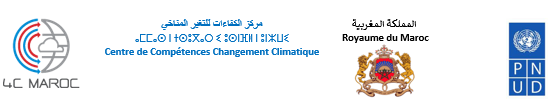 Appel à consultation pour la réalisation d’un (1) Massive Open Online Classes (MOOC) sur la thématique de l’économie bleue au profit des pays africains Date : 28 septembre 2022Pays : Maroc         Description de la mission : Développement d’un (1) Massive Open Online Classes (MOOC) sur la thématique de l’économie bleue, au profit des pays africains. Titre du projet : Renforcement opérationnel du 4C MarocLieu d’affectation : Rabat, MarocDate limite de dépôt des soumissions : 16 Octobre 2022Les offres seront envoyées par mail :  ro4c.maroc@gmail.com ou déposées au siège du 4C à l’adresse suivante :Coordination Nationale du Projet de Renforcement Opérationnel du 4C Maroc Centre de Compétences en Changement ClimatiqueAvenue Al Araar, Villa 4, bloc A, Secteur 13, Hay Riad, Rabat, MarocToute	demande	d’informations	complémentaires	sera	faite	par	email à : ro4c.maroc@gmail.comContexteLe renforcement des capacités et la formation, comme plusieurs autres secteurs n’échappent pas à la déferlante du digital. Cette transition vers le Digital Learning a permis l’apport de nouveaux modes d’apprentissage, en passant d’une classe traditionnelle à une classe virtuelle, d’exercices classiques à des simulations en situation de travail. Ainsi, Le MOOC (acronyme formé des initiales de massive open online course, en français formation en ligne ouverte à tous) est devenu un outil digital de formation de plus en plus répandu.Le Centre 4C Maroc est engagé depuis quelques années dans un processus de digitalisation de son offre en matière de formations et de renforcement des capacités et a mis en place sa propre plateforme de formation à distance en développant un site web consacré au e-learning dénommé « Compétences pour le Climat du Centre 4C Maroc », avec l’appui du projet RO4C du Programme des Nations Unies pour le Développement.  Cette plateforme comporte d’ores et déjà deux programmes pointus de type e-learning sur deux thématiques : le charbon vert et les semences paysannes et intègre également des séances de formation plus générales autour de quatre thématiques : atténuation, adaptation, économie et finance et droit. De plus, le Centre 4C est actuellement en train d’élaborer d’autres programmes, notamment sur les deux thématiques suivantes : gestion durable des terres et biochar et bio-intrants, biofertilisants et bio-protecteurs, avec l’appui du projet RO4C du Programme des Nations unies pour le Développement. En outre, plusieurs formations continues en changement climatique d’une durée de 6 mois ont été organisées au profit d’une centaine de jeunes africains. Des modules de formation approfondie ont été ainsi réalisées sur différentes thématiques notamment : les bases scientifiques du changement climatique, le cadre juridique international, l’adaptation aux changements climatiques, et la finance climat. Ces différentes expériences réussies ont renforcé la volonté du Centre 4C Maroc à développer un contenu pédagogique et andragogique facilement accessible, ouvert à tous, et capable d'accueillir un grand nombre de participants africains qui peuvent être dispersés géographiquement. Dans ce cadre, le Centre 4C Maroc, avec l’appui du projet « Renforcement opérationnel du 4C » du Programme des Nations Unies pour le Développement (PNUD/RO4C), lance cet appel à consultation pour l’élaboration d’un (1) MOOC autour de la thématique de l’économie bleue. Objectif de la mission L’objectif de cette mission est d’élaborer un (1) MOOC autour de la thématique de l’économie bleue.Portée des travauxPour répondre à l'objectif susmentionné, le prestataire doit accomplir les tâches suivantes :Mission 1 : Préparation de l’élaboration d’un (1) MOOC en concertation avec l’équipe du 4C Le prestataire est amené à concevoir le parcours de l’apprenant en présentant :Besoins auxquels le MOOC répondObjectifs d’apprentissageCaractéristiques du public cible Volume horaire Description des différents modules et supports y correspondantLes outils nécessaires pour la réalisation du contenu. Les outils se veulent attrayants et diversifiés (documents ressources écrits, captures en vidéo d’un présentateur qui pose les enjeux, reportages vidéo sur des expériences concrètes (un atout), diaporamas/support Powerpoint, etc.) Estimation du temps à allouer par l’apprenant à chaque module ? Calendrier « à son propre rythme » ou calendrier imposé par le MOOC ?  Moyens de donner un feedback aux organisateurs du MOOC Moyens d’encourager l’interaction réelle et l’échange entre pairs (ex. forum de participation) Par ailleurs le BE est amené à faire des propositions à l’équipe de suivi sur les meilleures pratiques concernant les éléments suivants : Plateforme logicielle utilisée (Coursera ? EdX ? Plateforme du 4C Maroc ?) Moyens de contrôler les connaissances acquises (exercices au fur et à mesure ? tests réguliers au fur et à mesure du MOOC ? examen final ?) et/ou d’encourager l’auto-évaluation de l’apprentissage ? Possibilité de délivrer un certificat de réussite (gratuit ou payant ?) Nombre de participants visés (100 ? 1000 ? 10 000 ? 100 000 ? illimité ?) Modalités d’enregistrement (gratuit ? payant ?) Modalités d’accès au MOCC (ouvert à tous ? restreint à certains profils ?)Livrable 1 : Note de synthèse de la mission 1 (qui reprend l’ensemble des éléments validés et listés plus haut).Mission 2 : Production du contenu éducatif du MOOC Concevoir et structurer les cours (concepts clés, curriculum pédagogique, déroulé et séquençage de modules de formations, ressources additionnelles à partager avec les apprenants, experts à interviewer, reportages à réaliser, etc.) avec les experts et formateurs mobilisés, Concevoir et structurer les moyens de contrôle des connaissances acquises (exercices pratiques, tests, quizz, examen final, etc.),Filmer les interviews avec les experts, les reportages, etc. et développer d’autres éléments multimédias si pertinents,Compiler l’ensemble des documents pédagogiques (support de cours, guides, ressources additionnelles, etc.), Intégrer des sous-titres dans les différentes vidéos (arabe, anglais, français). Livrable 2 : Rapport de la mission 2 avec les fiches techniques des modules pour validation par l’équipe de suiviLivrable 3 : Vidéos filmées (cours, reportages, etc.) et sous-titrées ainsi que l’ensemble des supports produits pour le MOOCMission 3 : Formatage du contenu, mise en ligne et test du MOOC Formater le contenu, Mettre en ligne le contenu sur la plateforme identifiée,Effectuer des tests de fonctionnement,Former les gestionnaires de la plateforme. Livrable 4 : Rapport de la mission 3 détaillant les phases de mise en ligne et de test du MOOCLivrable 5 : Guide d’utilisation du MOOC au profit des gestionnaires de la plateformeMission 4: Élaborer un plan de communication du MOOC  Élaborer un plan de communication du MOOC, avec notamment :Les supports les plus recommandés pour la communication sur les MOOC,Une affiche de communication du MOOC,Une vidéo teaser avant le lancement du MOOC, Les éléments à prendre en considération pour diminuer le taux d'abandon des apprenants et à mettre en avant les moments clés du cours (rencontres, échanges, intervenants invités). Livrable 6 : Plan de communication avec les supports correspondant  Durée des travaux, livrables, estimation du temps consacré à la prestation Le contrat sera conclu pour un total forfaitaire de 50 Hommes/Jour*. Les livrables suivants sont attendus du/de la consultant(e) :*le nombre d’hommes/jour est donnée à titre indicatif pour comparer les offres reçues. Tous les documents doivent être produits en français et soumis sous forme électronique (Word et PPT). Modalités de paiementLe règlement sera effectué en 3 tranches comme suit :10 % après la validation du livrable L1 ; 40 % après la validation des livrables L2, L3 ; 50 % après la validation des livrables L4, L5 et L6. Profil de ou des expert(e)sExpertise relative à la formation en matière de lutte contre les changements climatiques, en particulier sur la thématique de l’économie bleue. Formation universitaire avancée (Master ou diplôme équivalent) en économie, relations internationales, agronomie, environnement ou toute autre discipline jugée pertinente à la consultation ; Ayant d’au moins 5 ans d’expérience dans le domaine de la lutte contre les changements climatiques ;Expérience prouvée dans le domaine de l’économie bleue ;Expérience prouvée en animation d’ateliers et/ou des cours sur des thématiques d’environnement ou de développement durable en général.   Expertise relative au développement de MOOC Diplôme d’études en IT ;Expérience prouvée dans le développement et la mise en ligne de MOOC et/ou d’autres types de contenu e-learning ; Capacités logistiques et humaines à filmer des cours, reportages terrains, etc. ; Expertise en communication autour du lancement et le déroulement d’un MOOC. Présentation de l’offre du contractantLe prestataire est tenu de présenter les documents suivants :Offre Technique détaillant :CV de(s) expert(s);Étapes et calendrier de mise en œuvre ;    Une méthodologie de travail ;Offre Financière :    Une offre financière détaillée spécifiant le nombre d’H/J par étape de chaque phase. L’offre financière doit être datée et signée.Évaluation des offres Dépôt des offres Le BET est prié de déposer ou d’envoyerdans deux documents séparés :Offre technique : Contenant les éléments précisés dans le point VII du présent document ;Offre financière : Estimation du coût tel que précisé dans point VII du présent documentLivrablesDate de remise des livrablesH/J à titre indicatif Livrable 1 :02 semaines après le début de la consultation 2Livrable 2 :02 mois après le début de la consultation10Livrable 3 :03 mois après le début de la consultation10Livrable 4 :03 mois après le début de la consultation 5Livrable 5 :03 mois après le début de la consultation 5Livrable 6 :03 mois après le début de la consultation 3TotalTotal35 H/JCritèresNote MaxMéthodologie : 20 pointsAméliorée : un très bon niveau de détail, approche présentée qui répond parfaitement aux TDRs, pertinence de l’approche présentée, chronogramme détaillé des activités disposition de présenter des vidéos sur les deux thématiques (20 points)Simple : Un niveau de détail moyen, Simple reprise des éléments des TDRs, manque d’investigation ; (10 points)Non conforme : Ne répond pas aux TDRs, omission d’éléments clés des TDRs (0 points)20Profil de/des experts proposés : 80 points.Expertise relative à la formation en matière de lutte contre les changements climatiques, en particulier l’économie bleue (45)Formation universitaire avancée (Master ou diplôme équivalent) en économie, relations internationales, agronomie, environnement ou toute autre discipline jugée pertinente à la consultation (10 points) Ayant au moins 5 ans d’expérience dans le domaine de la lutte contre les changements climatiques (5 points) et 2 points par année d’expérience à partir de la 5ème année dans la limite de 15 points.Expérience prouvée en animation d’ateliers et/ou de cours sur des thématiques d’environnement ou de développement durable en général (10 points : 2 points par atelier) Expérience prouvée dans le domaine de l’économie bleue (20 points : 2 points par étude réalisée) Expertise relative au développement de MOOC (35)Diplôme d’études en IT : 5 points Expérience prouvée dans le développement et la mise en ligne de MOOC et/ou d’autres types de contenu e-learning (20 points : 2 points par cours en ligne développé)Capacités logistiques et humaines à filmer des cours, reportages terrains, etc. : 5 points (jugement à travers l’expérience du BE) Expertise en communication autour du lancement et le déroulement d’un MOOC : 5 points (1 point par expérience réalisée) 80Total100